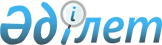 О признании утратившим силу постановления акимата района от 22 февраля 2017 года № 19 "Об утверждении методики оценки деятельности административных государственных служащих корпуса "Б" акимата Индерского района"Постановление акимата Индерского района Атырауской области от 26 марта 2018 года № 71. Зарегистрировано Департаментом юстиции Атырауской области 5 апреля 2018 года № 4091
      В соответствии со статьей 37 Закона Республики Казахстан от 23 января 2001 года "О местном государственном управлении и самоуправлении в Республике Казахстан", статьей 27 Закона Республики Казахстан от 6 апреля 2016 года "О правовых актах" акимат района ПОСТАНОВЛЯЕТ:
      1. Признать утратившим силу постановление акимата района от 22 февраля 2017 года № 19 "Об утверждении методики оценки деятельности административных государственных служащих корпуса "Б" акимата Индерского района" (зарегистрировано в Реестре государственной регистрации нормативных правовых актов № 3807, опубликовано 7 апреля 2017 года в Эталонном контрольном банке нормативных правовых актов Республики Казахстан).
      2. Контроль за исполнением настоящего постановления возложить на государственное учреждение "Аппарат акима Индерского района Атырауской области Республики Казахстан" (Г. Суйеуова).
      3. Настоящее постановление вступает в силу со дня государственной регистрации в органах юстиции и вводится в действие после дня его первого официального опубликования.
					© 2012. РГП на ПХВ «Институт законодательства и правовой информации Республики Казахстан» Министерства юстиции Республики Казахстан
				
      Исполняющий обязанности акима района 

М. Алдерзин
